BioCell Technology Company ProfileBioCell Technology ("BioCell"), founded in 1997, is in the business of researching, developing, and distributing novel science-based ingredients. The company does not sell finished consumer products but rather licenses its branded ingredients to consumer-packaged goods companies for use in their finished products. We believe that licensing is the best way to ensure the quality, safety, and efficacy of the innovative finished products that contain our branded ingredients in the market. The company's executive management team is composed of industry veterans and scientists with decades of experience. Branded Ingredients 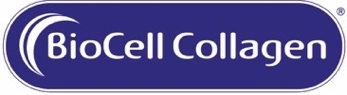 BioCell Collagen® - Feed Your Skin & Joints® Ingredient for Dietary Supplements  BioCell Collagen® is a clinically studied dietary ingredient composed of naturally occurring hydrolyzed collagen type II peptides, chondroitin sulfate, hyaluronic acid. BioCell's unique matrix is not a blend of individual ingredients. Numerous safety, efficacy, and bioavailability research studies, including seven human clinical trials, confirm that BioCell Collagen® promotes active joints, youthful-looking skin, and healthy connective tissues.*BioCell Collagen is made exclusively in the USA and Germany.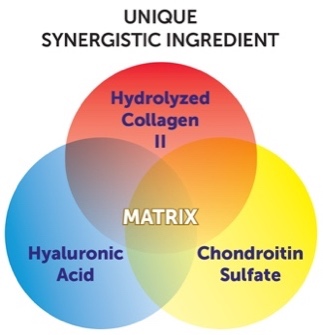 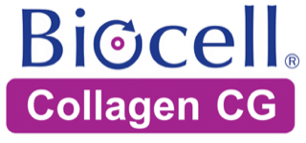 BioCell Collagen® CG (Cosmetic Grade) Ingredient for Cosmetic ProductsBioCell Collagen® CG (Cosmetic Grade) is a cosmetic ingredient for use in topical cosmetic product applications. BioCell Collagen® CG (INCI: Hydrolyzed Chicken Cartilage Extract) is dissolved in water and preserved with citric acid and potassium sorbate.BioCell Collagen® is composed of naturally-occurring hydrolyzed collagen type II peptides, chondroitin sulfate (CS) and hyaluronic acid (HA). BioCell's advanced matrix is not a blend of individual ingredients. Collagen, CS, and HA are essential structural components in the skin dermis and responsible for the skin's moisture, suppleness, elasticity, and beauty. These molecules degrade as we age, contributing to disarray or collapse of the dermal matrix structure, resulting in dermal dehydration and eventually aged skin appearances such as fine lines, wrinkles, and superficial sagging.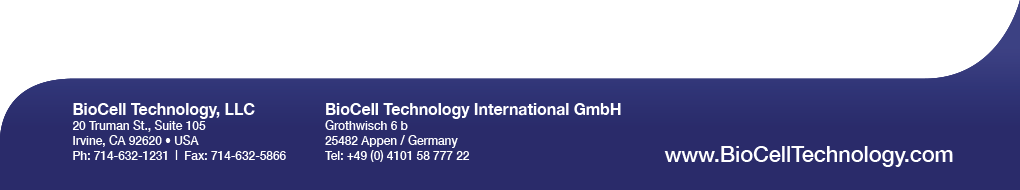 BioCell Technology LLC owns intellectual property rights to BioCell Collagen® and is only available to partner companies via a License Agreement. Licensing of BioCell Collagen® is not available for oral liquid or powdered drink mix applications or any products marketed through direct selling (as defined by dsa.org) or multi-level marketing (MLM) sales channel. 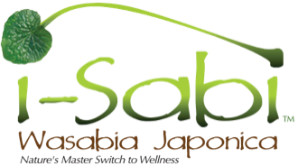 Nature’s Master Switch to Wellness™i-Sabi™ is a dietary ingredient made from the rhizomes of wasabia japonica. Wasabi, also known as Japanese horseradish, is a member of the cruciferous plant family known for various significant health-promoting effects acknowledged by World Health Organization. Widely known for its spicy and unique flavor as sushi condiment, it is seldom used because genuine wasabi is rare and expensive. Wasabia japonica is grown in remote regions of the world where the temperature, elevation and climate must be pristine year-round. i-Sabi provides a spectrum of ITCs and is trademarked "The Master Switch to Wellness" given its ability to stimulate Nrf-2, a genomic master switch that induces a set of genes that are involved in the protection of cells.*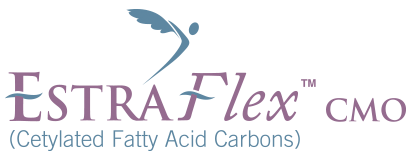 EstraFlex™ CMO is a proprietary blend of esterified fatty acid carbons (EFAC), also known as cetylated fatty acids, including cetyl myristate, cetyl myristoleate, cetyl oleate, cetyl palmitoleate, and cetyl palmitate. It is available in 3 concentrations, 20% EFAC, 52% EFAC and 85% EFAC_____________________________________________________________________________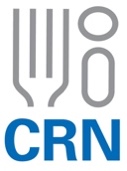 BioCell Technology is a member of The Council For Responsible Nutrition (CRN). The CRN is the dietary supplement and functional food industry’s leading trade association advocating best practices in manufacturing, marketing, quality control and safety.BioCell Collagen®, variously in name and/or design, are trademarks of BioCell Technology, LLC, and are registered in the United States and other jurisdictions. (Pat.: https://www.biocellcollagen.com/patents)Beauty-From-WithinBioCell Collagen® Clinical Dosage: 1 g daily• Reduces facial lines and wrinkles*• Reduces crow's feet*• Improves skin elasticity*• Reduces skin dryness*• Boosts skin collagen & hyaluronic acid*Joint HealthBioCell Collagen® Clinical Dosage: 2 g daily• Promotes joint comfort and mobility*• Promotes cartilage health and stimulation*• Promotes synovial fluid health*• Boosts hyaluronic acid*• Promotes post-workout recovery (3 g daily)*Cosmetic Applications: Anti-Aging Cosmetic ProductsMoisturizing Cosmetic ProductsDermatologist Reviewed:Non-Irritating Allergy TestedNon-CytotoxicITEM CODEBRANDED INGREDIENTALLOWED APPLICATIONSBM001A/BA – US OriginB – German OriginBioCell Collagen®Dietary SupplementsCapsulesSoftgelsTabletsBM001AHUS OriginBioCell Collagen® Halal(Certified by Islamic Society of the Washington Area – ISWA)Dietary SupplementsCapsulesSoftgelsTabletsBM001BHGerman OriginBioCell Collagen® Halal(Certified by Halal Quality Control/Halal Certification Germany)Dietary SupplementsCapsulesSoftgelsTabletsBM004BHGerman OriginBioCell Collagen® HD(High Density)Dietary SupplementsTabletsSoftgelsCapsulesBM002A/BA – US OriginB – German OriginBioCell Collagen® FG(Food Grade)Dietary SupplementsChewable TabletsGummiesFunctional FoodsNutrition BarsBM003A/BA – US OriginB – German OriginBioCell Collagen® CG(Cosmetic Grade)Topical Cosmetics* These statements have not been evaluated by the Food and Drug Administration. This product is not intended to diagnose, treat, cure, or prevent any disease.